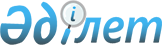 О признании утратившим силу решения Туркестанского городского маслихата от 1 марта 2016 года № 54/302-V "О дополнительном регламентировании порядка проведения собраний, митингов, шествий, пикетов и демонстраций"Решение Туркестанского городского маслихата Южно-Казахстанской области от 19 марта 2018 года № 28/154-VI. Зарегистрировано Департаментом юстиции Южно-Казахстанской области 2 апреля 2018 года № 4485
      В соответствии с пунктом 5 статьи 7 Закона Республики Казахстан от 23 января 2001 года "О местном государственном управлении и самоуправлении в Республике Казахстан", статьей 27 Закона Республики Казахстан от 6 апреля 2016 года "О правовых актах", Туркестанский городской маслихат РЕШИЛ:
      1. Признать утратившим силу решение Туркестанского городского маслихата от 1 марта 2016 года № 54/302-V "О дополнительном регламентировании порядка проведения собраний, митингов, шествий, пикетов и демонстраций" (зарегистрированного в Реестре государственной регистрации нормативных правовых актов за № 3630, опубликованного 1 апреля 2016 года в газете "Туркистон" и в Эталонном контрольном банке нормативных правовых актов Республики Казахстан в электронном виде 28 марта 2016 года).
      2. Государственному учреждению "Аппарат Туркестанского городского маслихата" в установленном законодательством Республики Казахстан порядке обеспечить:
      1) государственную регистрацию настоящего решения в территориальном органе юстиции;
      2) направление копии настоящего решения в течение десяти календарных дней после его государственной регистрации в бумажном и электронном виде на казахском и русском языках в Республиканское государственное предприятие на праве хозяйственного ведения "Республиканский центр правовой информации" для официального опубликования и включения в Эталонный контрольный банк нормативных правовых актов Республики Казахстан;
      3) направление копии настоящего решения в течение десяти календарных дней после его государственной регистрации на официальное опубликование в периодические печатные издания, распространяемых на территории города Туркестан.
      3. Настоящее решение вводится в действие со дня его первого официального опубликования.
					© 2012. РГП на ПХВ «Институт законодательства и правовой информации Республики Казахстан» Министерства юстиции Республики Казахстан
				
      Председатель сессии

      городского маслихата

М.Дуйсебеков

      Секретарь городского маслихата

Г.Сарсенбаев
